                                 Творческий проект.Тема занятия: «Рыжая лиса»Возраст детей: 4-5 летМатериал и оборудование, необходимые для работы: Цветная бумага, цветной картон, клей, фломастер.Базовые формы изделия, их количество: Три оранжевых круга диаметром 8, 10, и 12 см., пять желтых кругов диаметром 7 см, один черный круг диаметром 5 см.1 этап 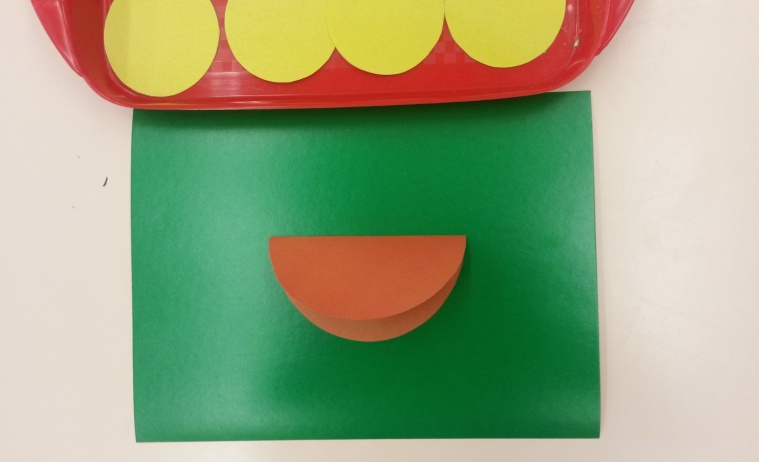 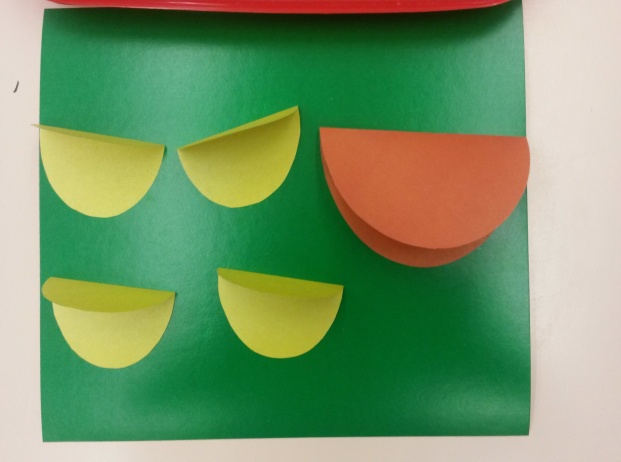 Сложить круг диаметром 12 см.и четыре желтых круга диаметром 7 см. пополам, это будет туловище и лапы лисы.2 этап.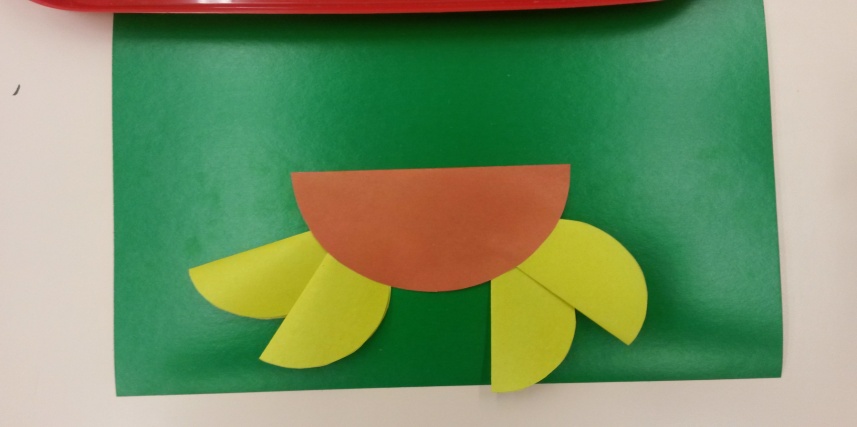 Приклеить лапы к туловищу, затем приклеить туловище с лапами к цветному картону.3 этап.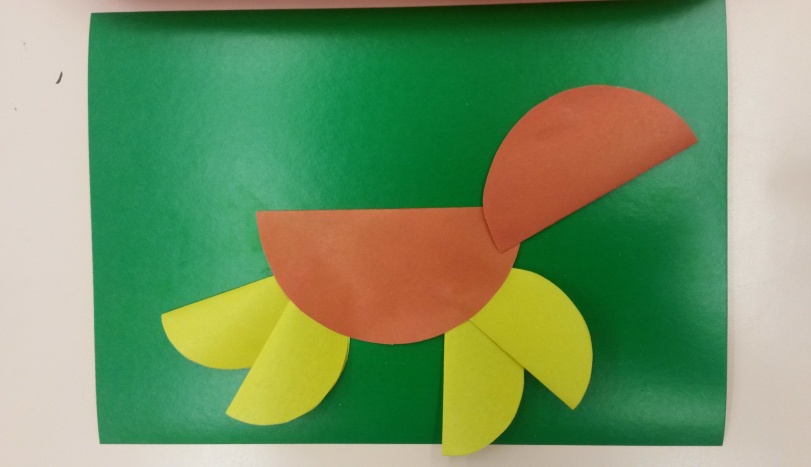 Оранжевый круг диаметром 8 см. сложить пополам и приклеить на место хвоста.4 этап.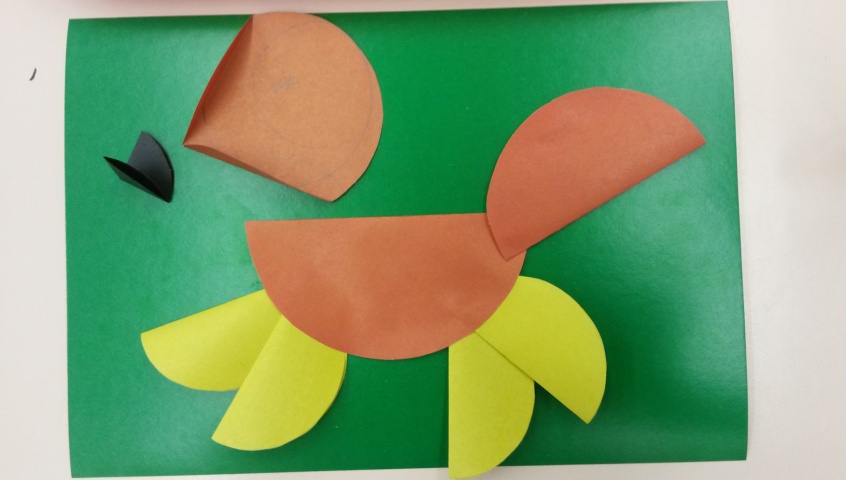 Делаем лисью голову. Загибаем края оранжевого  круга диаметром 10 см. с двух сторон, чтобы получился острый угол. Для носа складываем вчетверо черный круг диаметром 5 см.5 этап.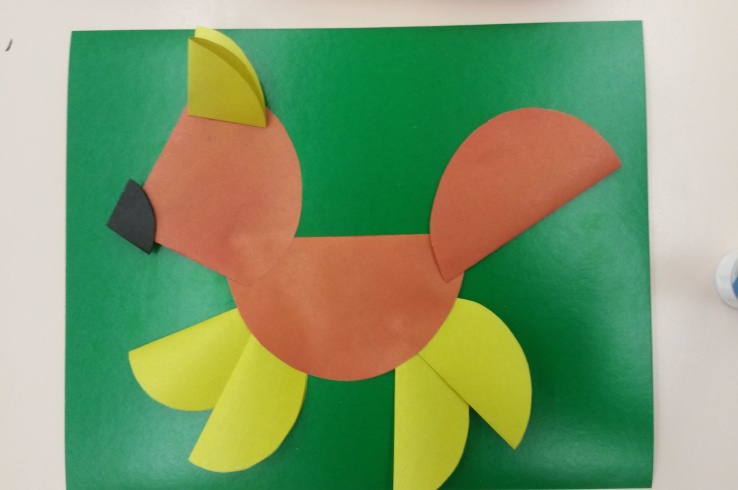 Приклеиваем нос к голове, затем голову к туловищу лисицы. Затем берем желтый круг диаметром 7 см. складываем его пополам и приклеиваем уши.6 этап.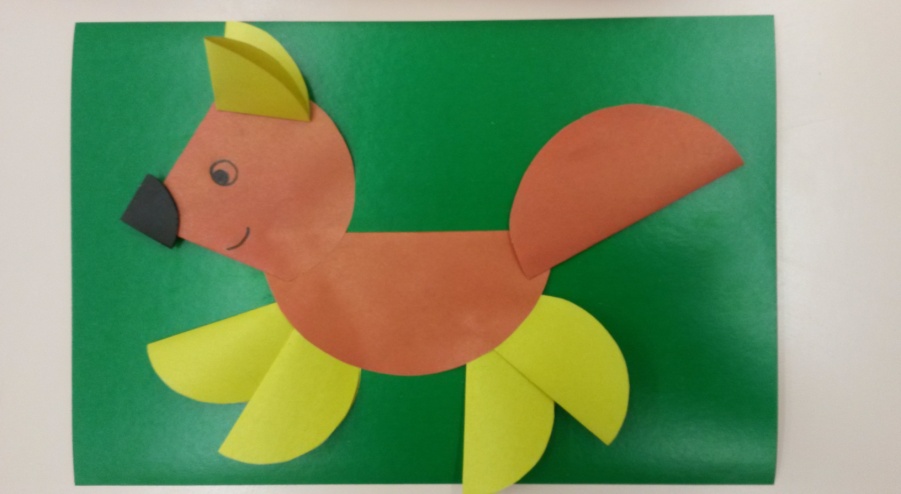 Рисуем фломастером глаз и рот.